A-LEVEL CHEMISTRYPAPER 1PRACTICE PAPER 16Answer all questionsMax 105 marks2 hoursName		……………………………………………………………..Mark		……../105	……....%	Grade ………1.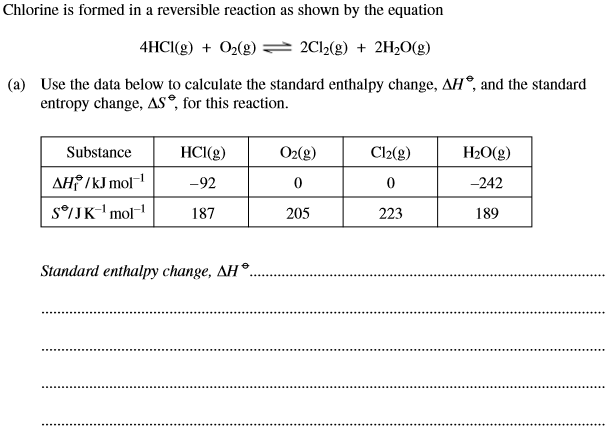 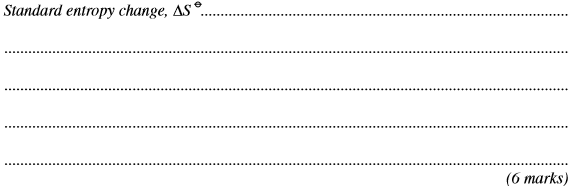 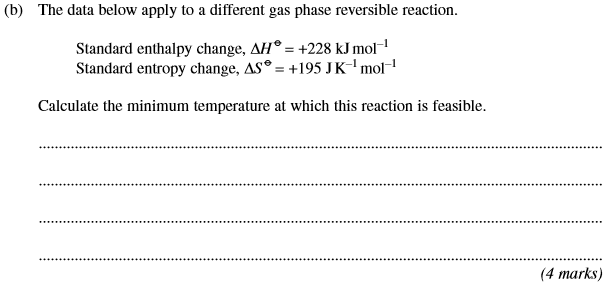 (Total 10 marks)2.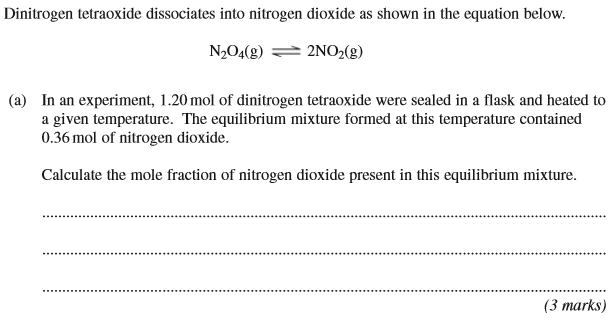 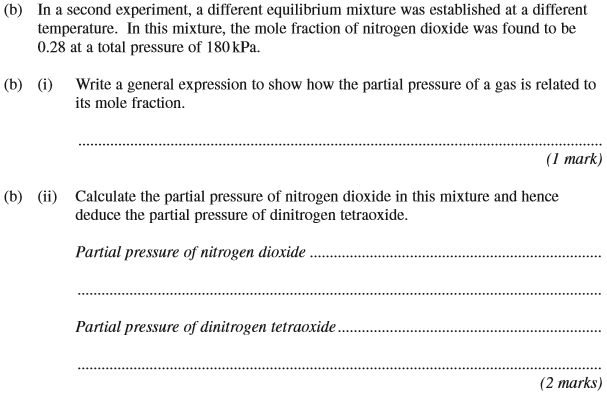 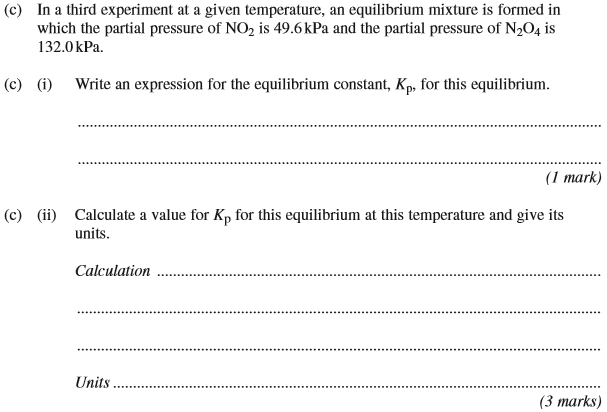 (Total 10 marks)3.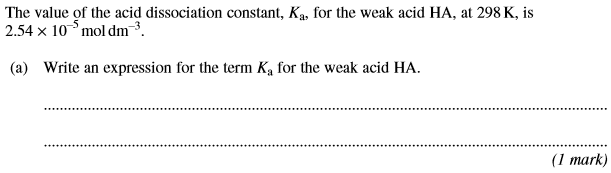 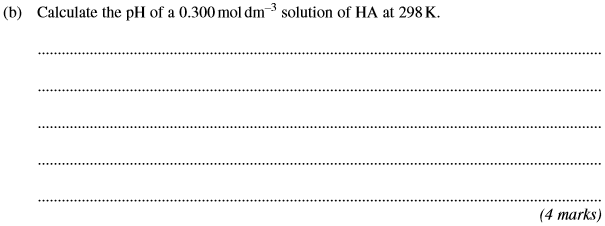 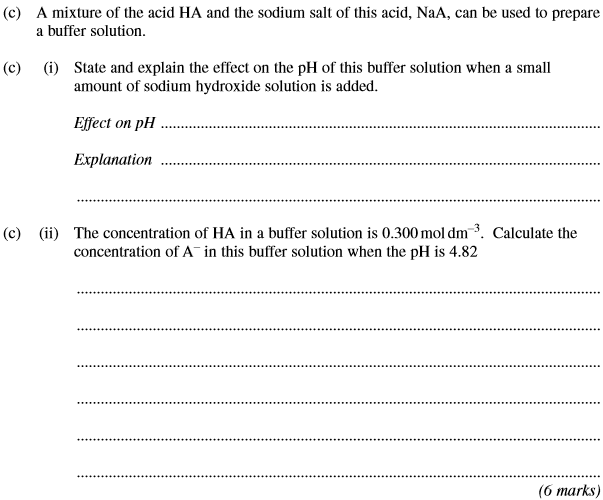 (Total 11 marks)4.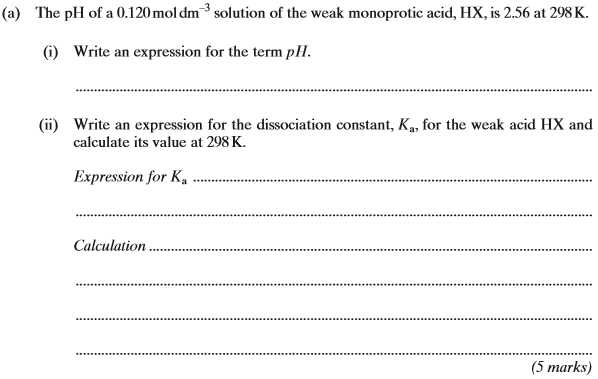 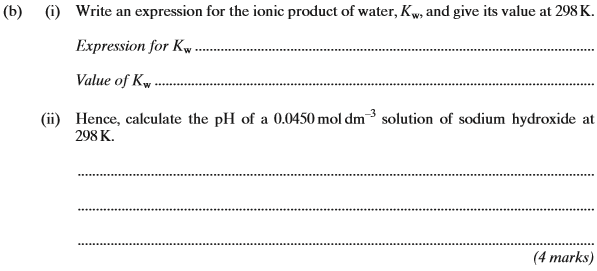 (Total 9 marks)5.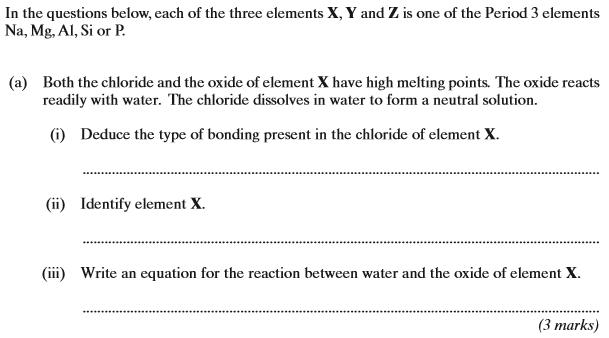 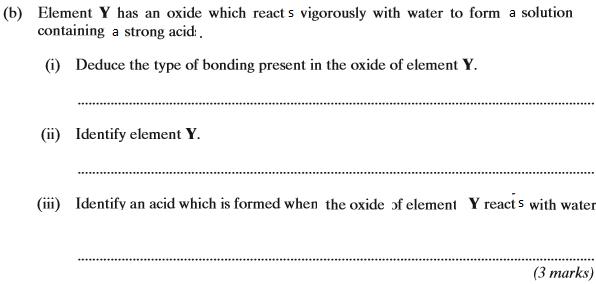 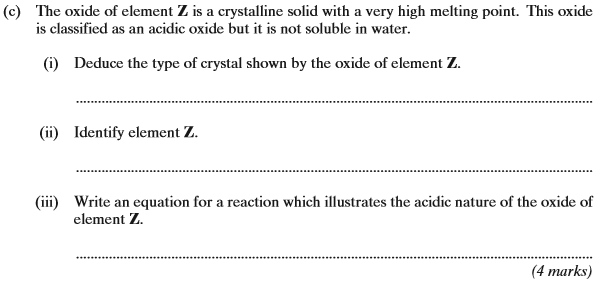 (Total 10 marks)6.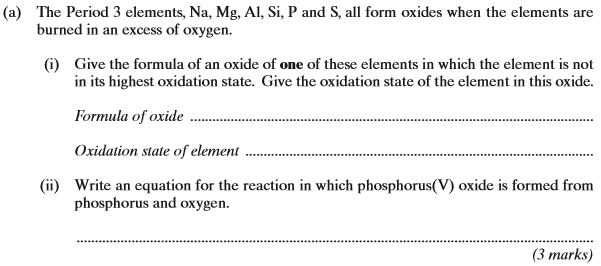 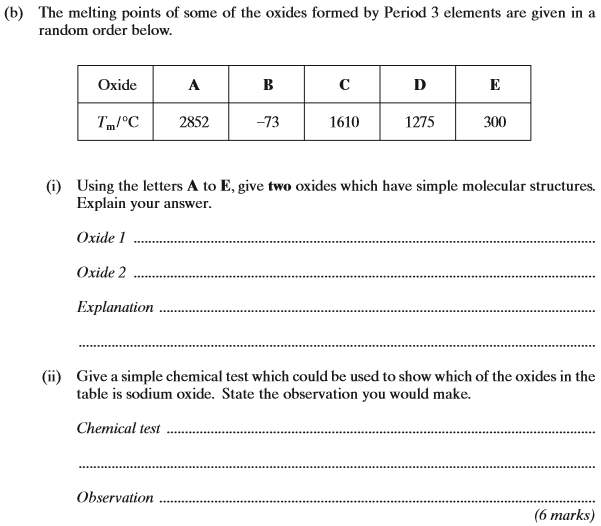 (Total 9 marks)7.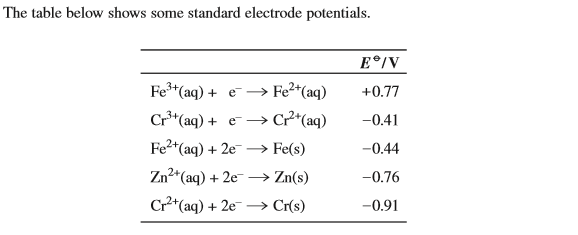 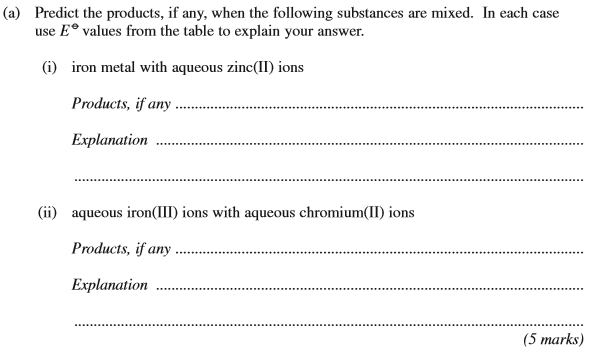 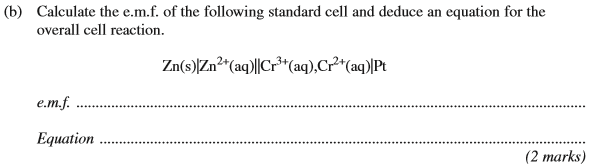 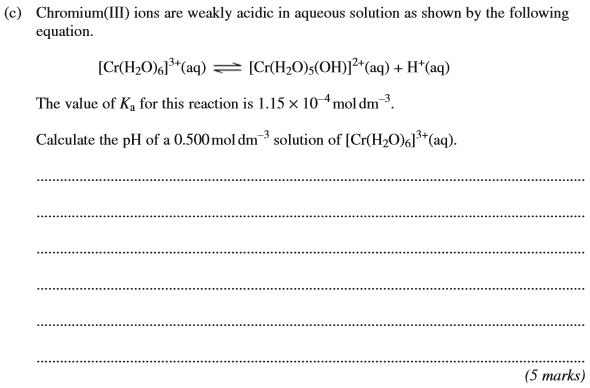 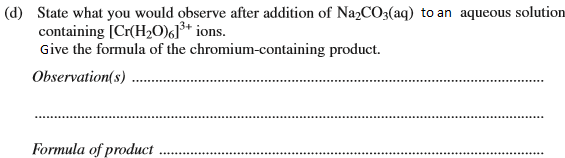 (3 marks)(Total 15 marks)8.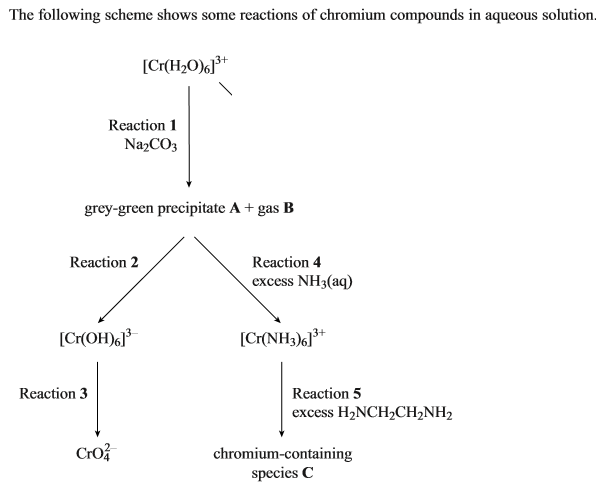 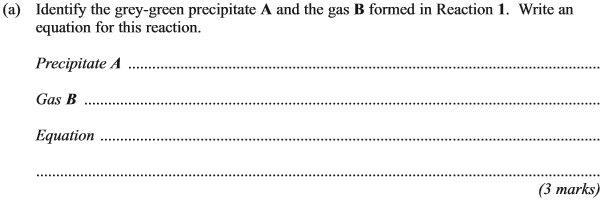 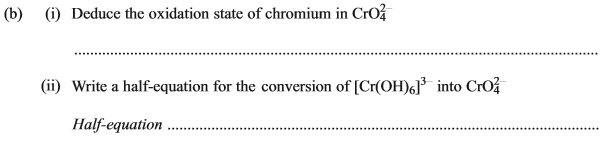 (2 marks)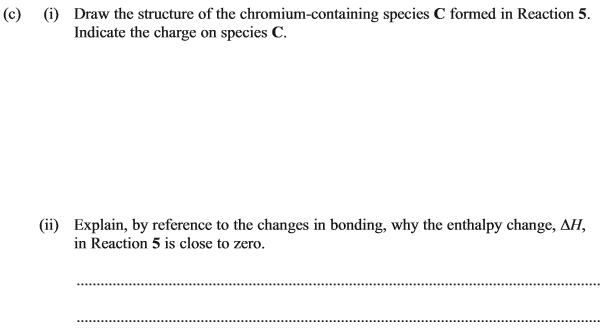 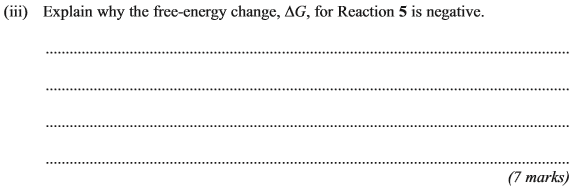 (Total 12 marks)9.…………………………………………………………………………………………………………………………………………………………………………...…………………………………………………………………………………………………………………………………………………………………………...…………………………………………………………………………………………………………………………………………………………………………...…………………………………………………………………………………………………………………………………………………………………………...…………………………………………………………………………………………………………………………………………………………………………...…………………………………………………………………………………………………………………………………………………………………………...…………………………………………………………………………………………………………………………………………………………………………...(Total 6 marks)10.(Total 4 marks)11.……………………………………………………………………………………………………………………………………………………………………………………………………………………………………………………………………………………………………………………………………………………………………………………………………………………………………………………………………………………………………………………………………………………………………………………………………………………………………………………………………………………………………………………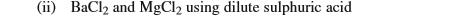 ……………………………………………………………………………………………………………………………………………………………………………………………………………………………………………………………………………………………………………………………………………………………………………………………………………………………………………………………………………………………………………………………………………………………………………………………………………………………………………………………………………………………………………………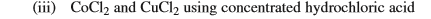 ……………………………………………………………………………………………………………………………………………………………………………………………………………………………………………………………………………………………………………………………………………………………………………………………………………………………………………………………………………………………………………………………………………………………………………………………………………………………………………………………………………………………………………………(Total 9 marks)